ПОЛОЖЕНИЕо проведении Межрегиональной акции «Герой моей семьи - герой Атомного проекта»посвященной Дню Победы в Великой Отечественной войне 1941-1945 гг.Общие положения:Настоящее Положение определяет цели, задачи, сроки и порядок проведения акции «Герой моей семьи - герой Атомного проекта», посвященной Дню Победы в Великой Отечественной войне 1941-1945 гг. (далее – Акция).Акция проводится для всех желающих вспомнить историю своей семьи, рассказать о родственниках, которые участвовали в Великой Отечественной войне, а затем - становлении Атомной отрасли России, увековечив их память, изготовив плакат.Организатор Акции: МБУК «Публичная библиотека» Новоуральского городского округа при поддержке программы «Территория культуры Росатома».В городах присутствия Госкорпорации Росатом Акцию проводят территориальные координаторы – библиотеки территорий. Цели и задачи Акции:Сохранение памяти о Великой Отечественной войне, ее героях и их подвигахПовышение интереса к изучению истории страны, своей семьи, судьбам родных, принимавших участие в Великой Отечественной войне Сохранение памяти о людях, внёсших вклад в становление атомной науки, промышленности и развитие «атомных» городов.Участники Акции:В Акции могут принимать участие все желающиеВозраст участников не имеет ограничений.Сроки и условия проведения:Акция проводится с 01 февраля по 30 мая 2019 года. 01 февраля - 15 марта 2019 г. - прием работ 1 апреля 2019 г.  – открытие выставок плакатов в библиотеках территорий1 апреля – 30 мая - работа выставочных экспозицийРаботы принимаются в библиотеках городов присутствия Госкорпорации РосатомАвторы работ предоставляют право на общественное использование работ: их публикацию в печатном и электронном видеВсе участники Акции получают дипломы участниковОтчет о проведении Акции направляется организаторам Акции до 15.04.2019 (Приложение № 3)Требования к оформлению работы:Работа исполняется в чёрно-белой цветовой гамме на фотобумагеРазмер работы - формат А4Плакат должен содержать:Фотографию герояФИО героя и его воинское званиеКраткую историю героя и/или его подвига (2-3 предложения) Пример оформления работы в Приложении № 1К плакату прилагается Заявка участника (Приложение № 2)Количество работ, предоставляемых на конкурс, - одна работа от участникаРабота предоставляется в печатном и электронном видеТребование к работам в электронном виде: качественные цифровые вертикальные и горизонтальные фотографии в формате JPEG, размером не менее 3000 х 4750 пикселей.Контактная информацияОрганизаторы Акции:МБУК «Центральная библиотека» Новоуральского городского округа, ул. Фрунзе, д. 13; телефон: 8 (34370) 9-03-67. E-mail: okpvs@bk.ruТерриториальный координатор:МБУК «Центральная городская библиотека»,г. Трехгорный, ул. Калинина, д. 9; телефон 6-27-83, E-mail: gor_bibl@mail.ruПриложение № 1Пример оформления работы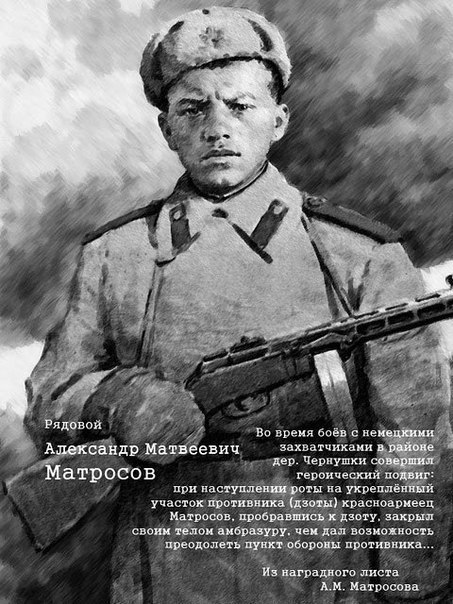 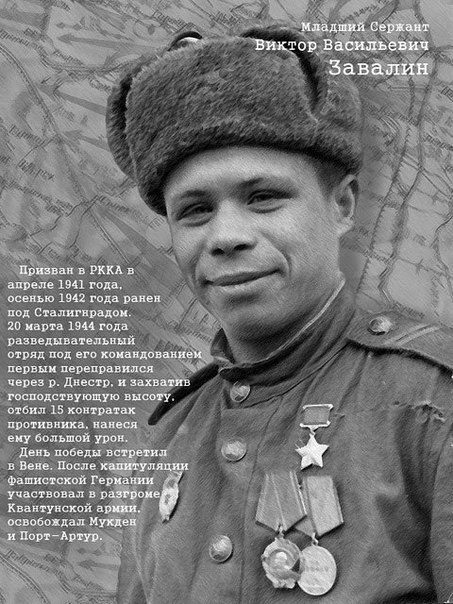 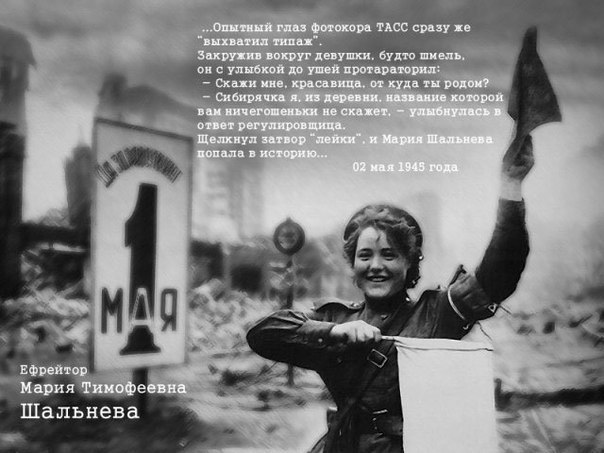 Приложение № 2ЗАЯВКАна участие в Межрегиональной акции «Герой моей семьи - герой атомного проекта»Я, _____________________________________ (фамилия, имя, отчество участника) даю согласие на обработку своих персональных данных при проведении городской Акции «Герой моей семьи - герой атомного проекта», а также на размещение моей работы на выставке, ее публикацию в печатном и электронном виде с указанием авторства.___________ подпись«____» _________2019 г.Приложение № 3ОТЧЕТоб участии в Межрегиональной акции «Герой моей семьи - герой атомного проекта»* Плакаты, которые принесут горожане необходимо оформить в виде небольших фильмов, в качестве примера: https://vk.com/videos133975726?z=video133975726_456239384%2Fpl_133975726_-2Фамилия, имя, отчество автораДата рождения автораДомашний адресКонтактный телефондля детей:Образовательное учреждение, класс, группа или место работыРуководитель (если есть)Информация о члене семьи, изображенном на плакате:Фамилия, имя, отчествоГод рожденияИсторическая справка (не более 500 знаков)ТерриторияНаименование библиотекиКоличество участников АкцииКоличество плакатов, представленных на АкциюСсылка на видеоматериалы об открытии ВыставкиСсылка на видео/мультимедиа материалы с плакатами участников *